Wednesday 29th- please begin with your morning prayer, thanking God for looking over us and keeping us safe.Literacy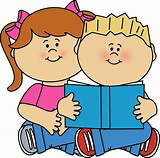 Reading Task- We are going to continue to use this resource > https://www.oxfordowl.co.uk/ Simply log in to this website by clicking- the pink ‘my class login’ button at the top right hand side. Enter the username- miss shreenan p2 & password- booksYour child should know what reading group they are in but if you are unsure what group your child is in please email me and I can let you know. Apples- I would like you to search for ‘What was it like?’Listen to the audio before having a go at reading it yourself.Once you have read the book I would like you to play Activity 1 and Activity 2. Bananas- I would like you search for ‘Paris Adventure’. Listen to the audio before having a go at reading it yourself. Once you have read the book I would like you to play Activity 1 and 2. Strawberries- I would like you to search ‘Kipper and the Trolls’. Listen to the audio before having a go at reading it yourself. Once you have read the book I would like you to play Activity 1 and 2.After this I would like you to select one of the reading tasks from the grid below. We have completed all of these tasks in before in class.. 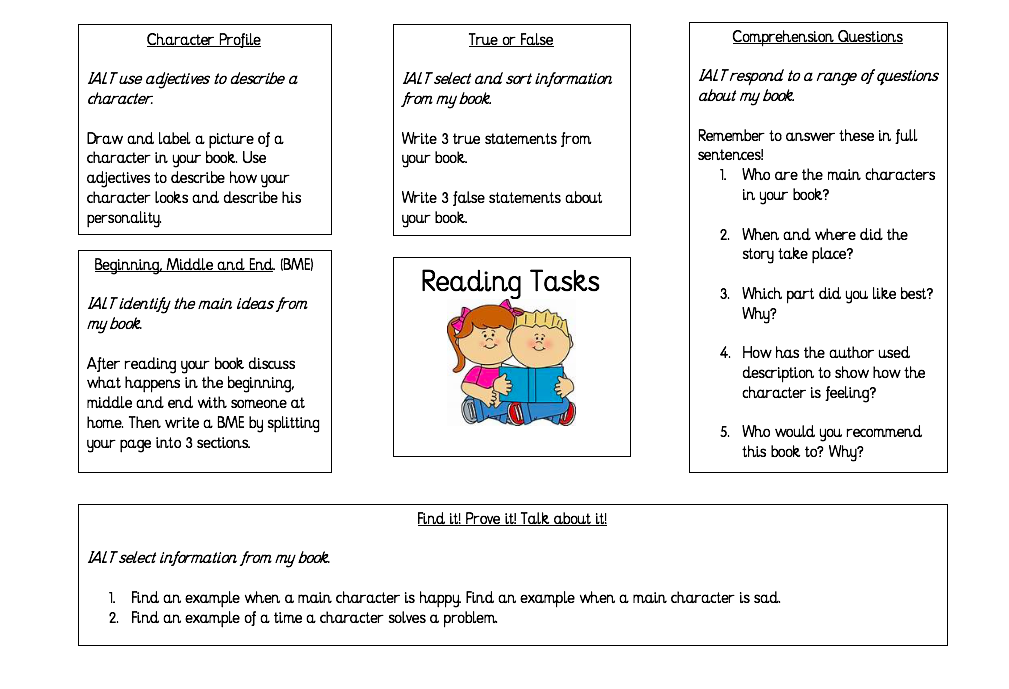 Numeracy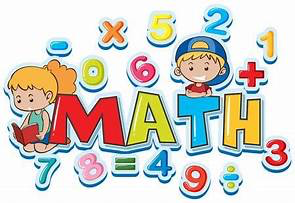 IALT round whole numbers.Warm up- Youtube >Jack Hartmann Kids Music Channel > Count to 100  https://www.youtube.com/watch?v=0TgLtF3PMOcComplete this worksheet. What ten is it closer to? Remember the rules about rounding. If the number ends in 1-4 round down, if the number ends 5-9 then round up!     1  2  3  4      5  6  7  8  9     round down        round up 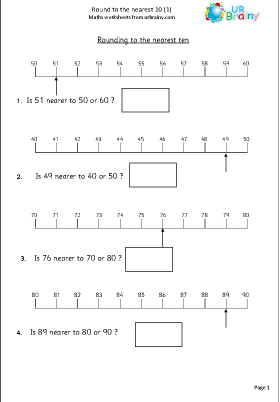 HWB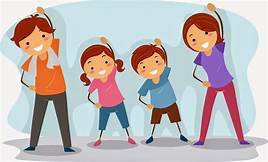 IALT improve my fitness.Select one of these to complete to ensure you stay active today. Jumpstart Jonny dance and work outs @ 9:00am Oti Mabuse Strictly Come Dancing live dance class @11:30Go noodle on youtube. IDL topic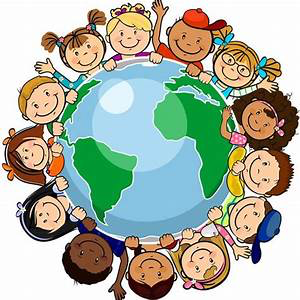 IALT design and construct models.Our next step in our journey this week is to think about HOW we are going to get on holiday. Below is a link to a video which will give us a tour of the Riverside Museum in Glasgow. Give it a watch and see if you can identify 5 different modes of transport we could use to go on holiday!  https://www.youtube.com/watch?v=GO3cCtSFoP4&fbclid=IwAR2i0xg0Szw2QeyqyXGlHIcG7jnOJOy7y8B41ebzC5KKC9t6k72dU893Z8sNext I would like you to make your own aeroplane. You will need an old toilet toll tube for this, I have put a picture below showing an example. Be creative and make sure to send me pictures of you and your new plane! Example- 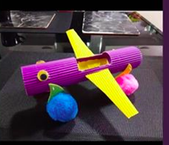 